IZVANNASTAVNA AKTIVNOST-POVJESNIČARI29.9.2016. Na grupi Povjesničara istraživali smo paleolitičku umjetnost. Sam naziv dolazi od grčkih riječi palaios - star, i lithos - kamen. Ta umjetnost pojavljuje se od prije otprilike 32.000 do 11.000 godina pr. Kr., tijekom kamenog doba. Može se podijeliti na dvije glavne kategorije: nosive komade(male figurice i dekorirane predmete) ispiljsku umjetnost. Ova dva sata posvetili smo spiljskoj umjetnosti. Spiljsku umjetnost uglavnom nalazimo na području Španjolske i Francuske, a sastoji se od slika, crteža i gravura (petroglif) na zidovima spilja. Moguća treća kategorija bi bile slike i simboli ugravirani na otvorenom prostoru, no malo je od toga ostalo sačuvano.Prema svemu što smo istražili, okušali smo se u izradi sličnih crteža kombiniranom tehnikom,a kako nam je uspjelo procijenite sami...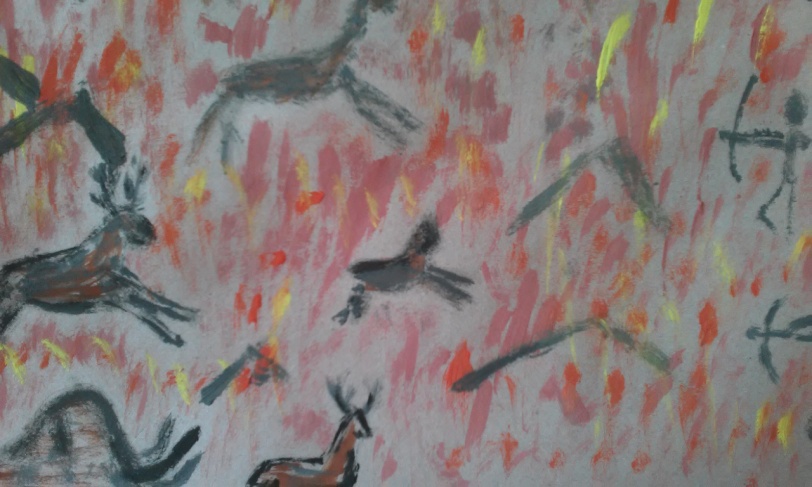 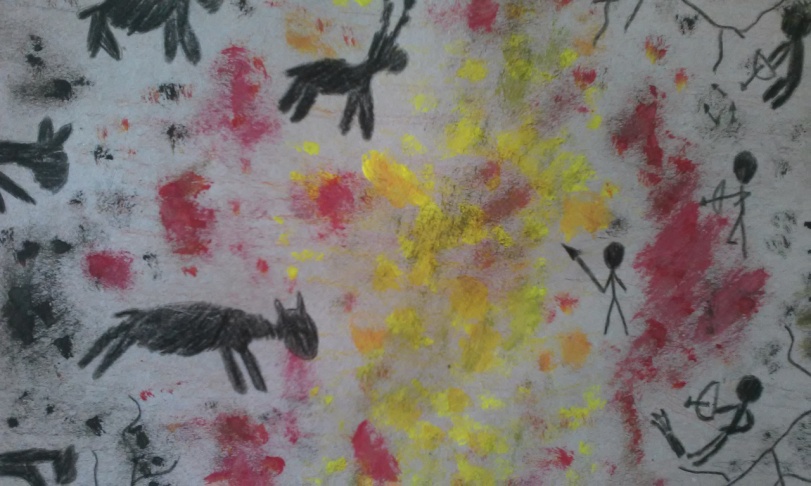 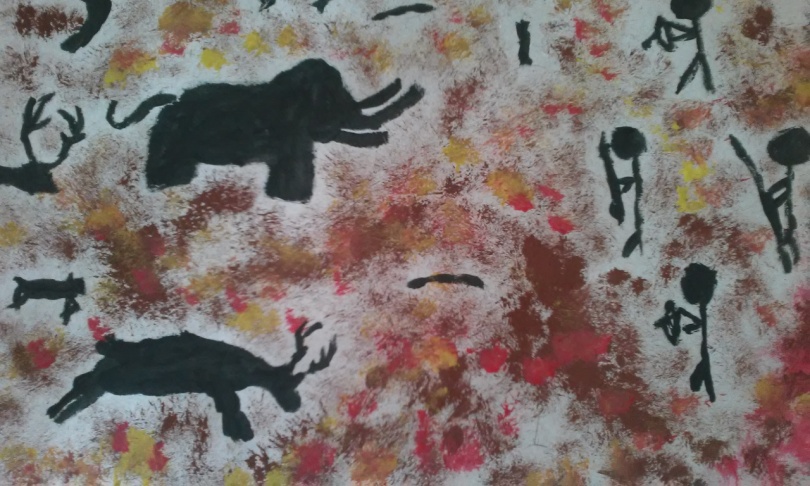 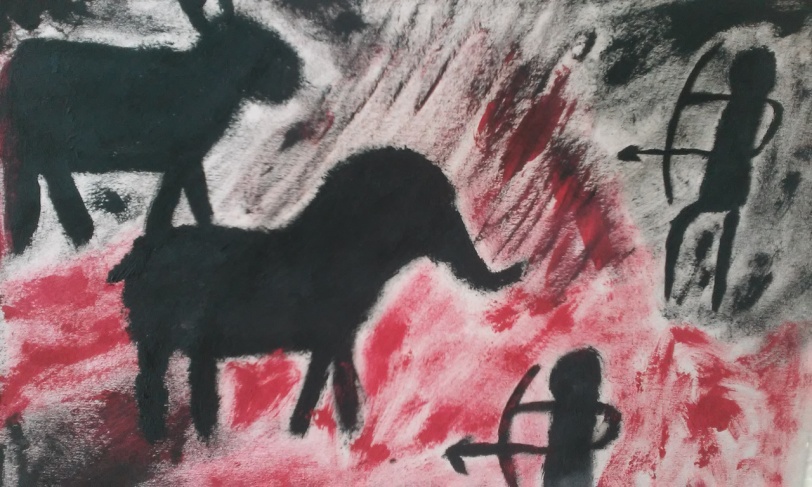 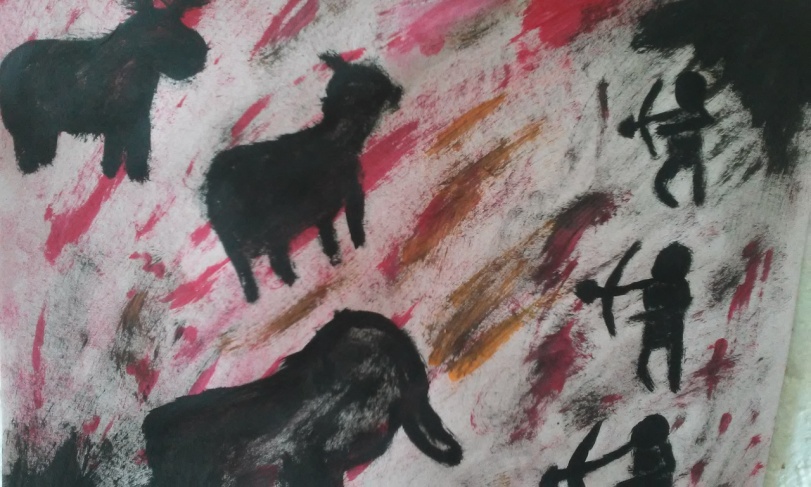 